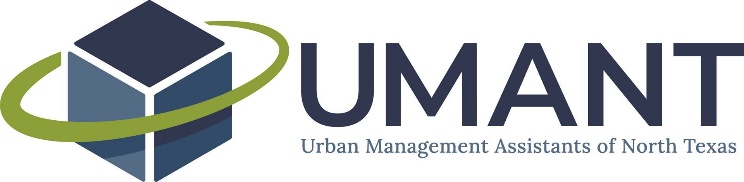 UMANT Executive Committee AgendaSeptember 3, 20212:00 PM – 3:00 PMVirtualJoin Zoom Meetinghttps://us06web.zoom.us/j/84751350677?pwd=ZFZ5VmIxcE1zazFwSS81ZVYxd0hBQT09Meeting ID: 847 5135 0677Passcode: QbxU1dOne tap mobile+13462487799,,84751350677#,,,,*736423# US (Houston)+17207072699,,84751350677#,,,,*736423# US (Denver)Dial by your location        +1 346 248 7799 US (Houston)        +1 720 707 2699 US (Denver)        +1 253 215 8782 US (Tacoma)        +1 312 626 6799 US (Chicago)        +1 646 558 8656 US (New York)        +1 301 715 8592 US (Washington DC)Meeting ID: 847 5135 0677Passcode: 736423Find your local number: https://us06web.zoom.us/u/kdyuQEohWE
In attendance: Jared DeVries, Brittney Huff, Imelda Speck, Carey Neal, Laurie Wilson, Lauren Haze Williams, Lauren LaNeave, Kallie Tanner, Kate Graham, Brett Cast, Sarah Luxton Colby Collins Approval of August 20, 2021 minutesLauren LaNeave motioned, second from Brett in Corinth; motion passed. Budget updateImelda gave a budget update. All of June, July, Aug have revenue booked into membership but some need to be moved into registration or specific programming. September balance starts at $19,926. Scholarship is around $10k but have some sponsorships that need to be booked still. Committee UpdatesNetworking & MentorshipBack to school eventsSept 10 at Eastside (UNT) at 6 PMSept 17 at Legal Brewing (UTA) at 6PMCommittee will get marketing material to communicationsProfessional DevelopmentResiliency Lunch & Learn (virtual) – Oct 14thSarah Luxton will moderate. Panelists are from City of Dallas, City of Farmers Branch, and NCTCOG. One more event in the FY. Leaning towards virtual because the draw is more during the lunch time. Membership & Partnerships8 new members in the last 30 days (6 students, 1 full time, and 1 associate member). 196 total members.Proposed that we launch the member survey on or no later than September 17th so that we have time to evaluate results and begin to develop plans to address any member concerns prior to our next strategic planning session. Major suggested we should run some marketing around the survey and let it be available for members to take over a month’s timeframe.CommunicationsSpecial EventsWine & Dine – October 23rdMessina Hof would keep deposit as long as we need. Concerns about COVID, but committee is open to holding event in person. NTCMA splits the cost of the event, and their first in person event is scheduled for November. Messina Hof can drop to 50 people and is giving us the option of tents outside. Outside event is the preference of the Executive Committee. Carey is going to check on rain contingency plan and will update on price of moving to outdoor event and capacity options. ElectionsFall scholarshipsAs of today’s meeting, we have one scholarship application. Application closes on the 10th. Lauren is going to reach out to schools and remind them of deadlines, etc. General meeting itemsImelda is uncontested for next year VP. Part of job is going to ICMA. Committee agreed to cover partial cost for ICMA attendance for Imelda Future agenda item requestsNext Meeting: Friday, October 1, 2021 at 2PMNotes: 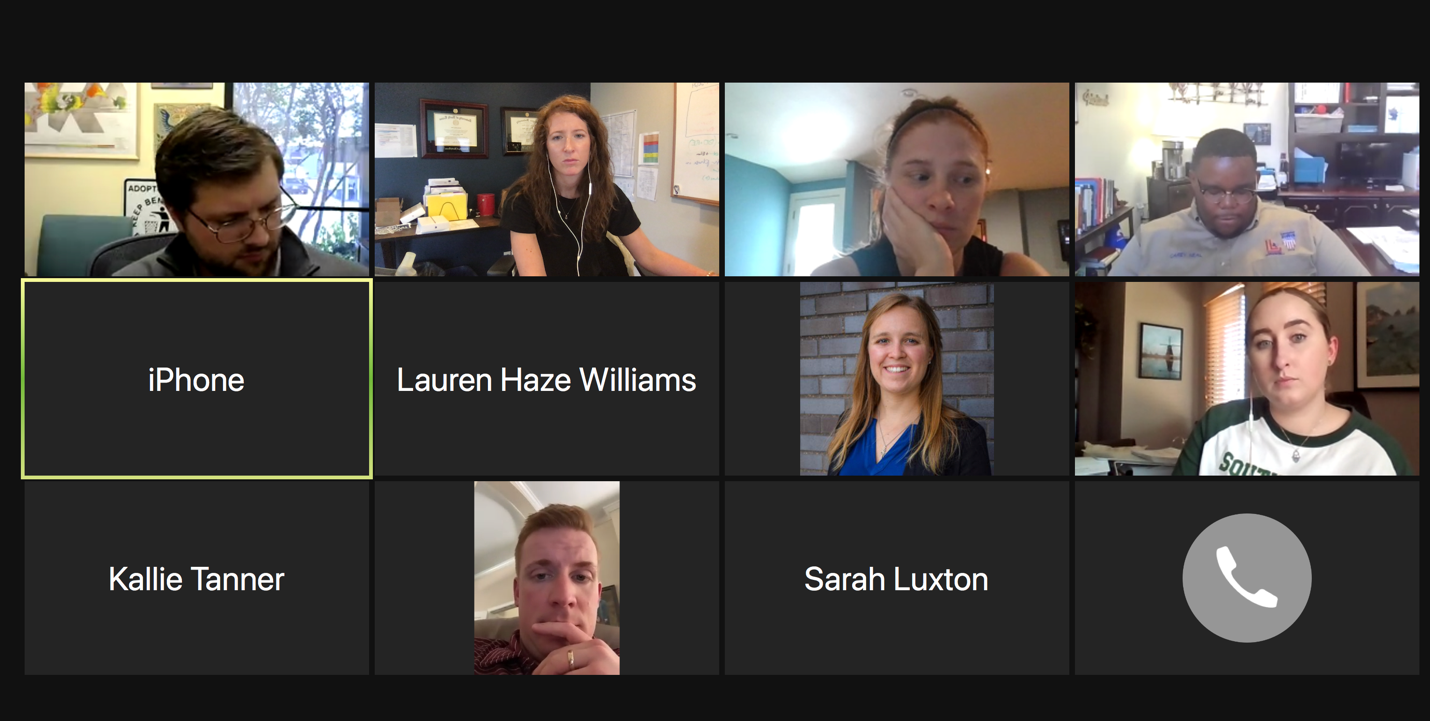 